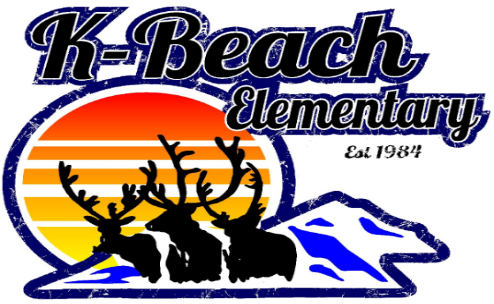 The mission of the Kenai Peninsula Borough School District is to empower all learners to positively shape their futures.AGENDA*KPBSD Ethics Brochure, Lesson Plan Expectations, Sick Leave, Start/End Times, Title IX, Drug Free Workplace, 504, Internet Agreement, Supervision, Certification, Physicals, District Policy Manual, Professional Teaching Practices Commission Code of Ethics, FERPA**Review Emergency Action Plan Roles and DescriptionsTimePresentation7:30-8:008:00-8:458:45-9:009:00-9:159:15-9:459:45-10:1510:15-11:3011:30-12:3012:30-3:00Coffee, Snacks, and ConversationWelcome Back and Beginning of the Year Info*, Intervention, Master ScheduleEmergency Action Plan**BreakCounselor’s PresentationK-Beach Mitigation Plan 2021-2022Work in Classrooms/Mandatory Training BundlesLunch (on your own)Mandatory Training BundlesClassified Only (12:30-1:00 in the library): Classified Evaluation and Staff Handbook - bring phone or laptopPBIS Meeting (1:30-2:30 in the library)